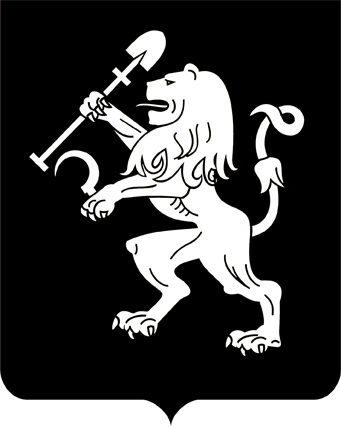 АДМИНИСТРАЦИЯ ГОРОДА КРАСНОЯРСКАПОСТАНОВЛЕНИЕО внесении изменений в постановление администрации города от 07.06.2013 № 271В целях своевременной и качественной разработки бюджетного послания на очередной финансовый год и плановый период, в соответствии со ст. 172, 184.2 Бюджетного кодекса Российской Федерации,          ст. 25 Положения о бюджетном процессе в городе Красноярске, утвержденного решением Красноярского городского Совета депутатов               от 11.12.2007 № 15-359 «О бюджетном процессе в городе Красноярске», руководствуясь статьями 41, 58, 59 Устава города Красноярска, ПОСТАНОВЛЯЮ:1. Внести в приложение 1 к Положению о порядке и сроках разработки бюджетного послания на очередной финансовый год и плановый период, утвержденному постановлением администрации города                       от 07.06.2013 № 271, следующие изменения:1) строку 145.2 изложить в следующей редакции:2) в графе 3 строки 145.3 слова «Проект адресной инвестиционной программы города Красноярска на очередной финансовый год и плановый период» заменить словами «Общий перечень объектов, рекомендуемых для включения в адресную инвестиционную программу города Красноярска»;3) строку 145.5 изложить в следующей редакции:4) дополнить строкой 145.6 следующего содержания:2. Настоящее постановление опубликовать в газете «Городские новости» и разместить на официальном сайте администрации города. Глава города	                                                                           С.В. Еремин04.10.2018№ 628«145.2Общий перечень объектов, рекомендуемых для включения в адресную инвестиционную программу города Красноярска, подготовленный в порядке, установленном Постановлением № 168до 15 августаГлава города»«145.5Выписки из проекта адресной инвестиционной программы города Красноярскадо 30 сен-тябряотраслевой орган администрации города, для нужд которого осуществляются бюджетные инвестиции в объекты муниципальной собственности»«145.6Проект адресной инвестиционной программы города Красноярска на очередной финансовый год и плановый период с приложением пояснительной запискидо 1 октябрядепартамент финансов администрации города»